Instrukcja pobrania aplikacji I Wonder AR na telefonWchodzimy na Sklep Play i wyszukujemy aplikację I Wonder AR (aplikacja jest darmowa)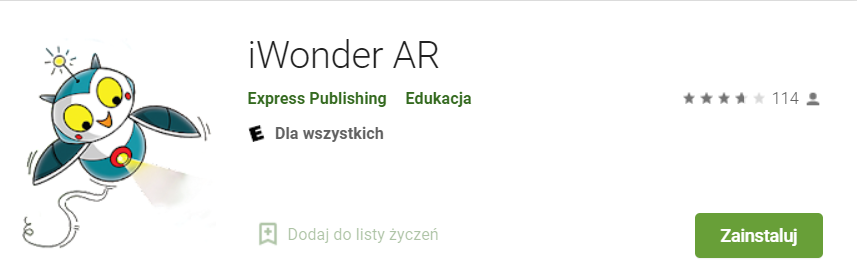 W opcji Book  Activation wpisujemy kod z tyłu książki ( 6 ostatnich cyfr z numeru ISBN z KSIĄŻKI UCZNIA, NIE ĆWICZEŃ)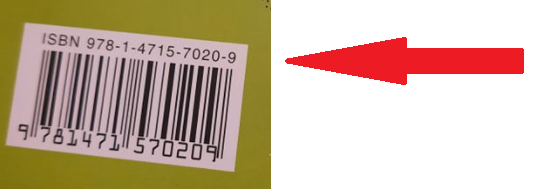 Teraz aplikacja jest już gotowa.Aby odsłuchać nagrań wystarczy wybrać opcję Scan the Book i zbliżyć aparat telefonu do danego ćwiczenia.Pomocny link:https://play.google.com/store/apps/details?id=uk.co.expresspublishing.unityar.iwonder&hl=pl&gl=US